COMMUNIQUÉ DE PRESSEUn quatuor hivernal pour tousBerne, le 01 novembre 2022: Les skis sortis de la cave, l’abonnement de saison en main! À partir d’aujourd’hui, la prévente du forfait de ski Top4 est ouverte. Celui-ci il donne accès aux quatre plus grands domaines skiables du canton de Berne.Lorsque la limite des chutes de neige s’abaisse, les joies hivernales commencent à se faire ressentir. Les quatre plus grands domaines skiables du canton de Berne disposent chacun de leur propre charme et particularités. Face à cette diversité, quelle région choisir? Adelboden-Lenk ou Gstaad? La région de la Jungfrau ou plutôt Meiringen-Hasliberg? Si faire un choix s’avère difficile, il suffit d’opter pour le quatuor hivernal. En effet, le forfait de ski Top4, regroupe toutes ces options.Adelboden-Lenk: une descente qui vaut le coup d’œil70 installations et plus de 200 kilomètres de pistes, dont 60% bénéficient d’un enneigement garanti durant toute la saison grâce aux canons: le domaine skiable d’Adelboden-Lenk convient aussi bien aux sportifs qu’aux détenteurs du Top4 qui souhaitent profiter calmement de leur journée. Située au cœur de la région, la station d’Adelboden-Lenk propose une offre familiale considérable, tandis que les fans d’adrénaline trouveront leur bonheur au Gran Masta Park avec ses rails et ses kickers. Les petits domaines d'Elsigen-Metsch, Betelberg, Engstligenalp et Tschentenalp sont eux aussi attrayants.Gstaad: le plaisir sur les lattesLe plaisir du ski est au centre des préoccupations du domaine de Gstaad. L'éventail des pistes s'étend de la piste large adaptée aux débutants à la piste raide du nom de Tiger Run. De plus, l'infrastructure y est moderne: les télécabines du Saanersloch et d'Eggli ont été récemment rénovées et permettent aux passagers d'accéder confortablement aux quelques 200 kilomètres de pistes.Jungfrau Ski Region: L’élan au pied du trio de têtePrêt pour la prochaine étape? Avec le nouvel Eiger Express, les titulaires du Top4 arrivent encore plus rapidement au pied de l'Eiger, du Mönch et de la Jungfrau. Les trois domaines de Grindelwald-Wengen, Grindelwald-First et Mürren-Schilthorn offrent des pentes douces, des défis comme la piste de Coupe du monde du Lauberhorn et des parties de poudreuse isolées. La vue, quant à elle, est toujours au rendez-vous.Meiringen-Hasliberg: Des virages entre les colsÀ l'est de l'Oberland bernois, situé entre 600 et 2'500 mètres d'altitude, un domaine de sports d'hiver attrayant attend les visiteurs. Entre les cols du Brünig, de la Grosse Scheidegg, du Susten et du Grimsel, les fans de sport d’hiver pourront dévaler 60 kilomètres de pistes. Pendant que les petits s’adonnent à leurs premiers virages au jardin des neiges «Skihäsliland», le domaine skiable Hasliberg propose des courses passionnantes.La prévente du forfait de ski Top4 est ouverte jusqu'au 15 décembre 2022 (adultes 850 francs, jeunes 499 francs et enfants 333 francs). Plus d'informations sur top4.ski.Vous trouverez des photos avec Copyright en cliquant ici.Pour de plus amples informations (média) :
Chloé Vorpe & Ramona Bergmann service de presse Made in Bern SA c/o Gretz Communications AG, Zähringerstr. 16, 3012 Berne, 
Téléphone 031 300 30 70, E-Mail: info@gretzcom.ch 
Internet: www.madeinbern.com À propos de Made in Bern: Berne est l'une des régions les plus diversifiées de Suisse. De la capitale protégée par l'UNESCO au triumvirat mondialement connu de l'Eiger, du Mönch et de la Jungfrau, de l'Emmental au Seeland – le canton de Berne offre des destinations de vacances pour tous les goûts. Des paysages pittoresques, parsemés de plus de 100 lacs étincelants et entourés d'innombrables sommets montagneux, sont tout aussi attrayants que des événements de classe mondiale, des moments de plaisir au plus haut niveau, des traditions vivantes et des coutumes tangibles. Parfois, les histoires de Made in Bern vous font rire, parfois elles vous font pleurer et parfois elles vous font réfléchir – mais elles ont toutes une chose en commun: elles vous donnent envie de continuer. Ils racontent l'histoire, les traditions et les coutumes, l'actualité et la vie dans le canton de Berne en vacances.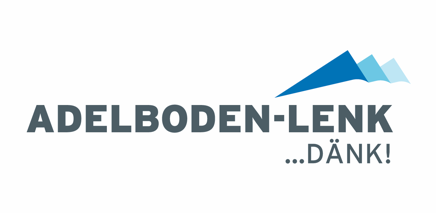 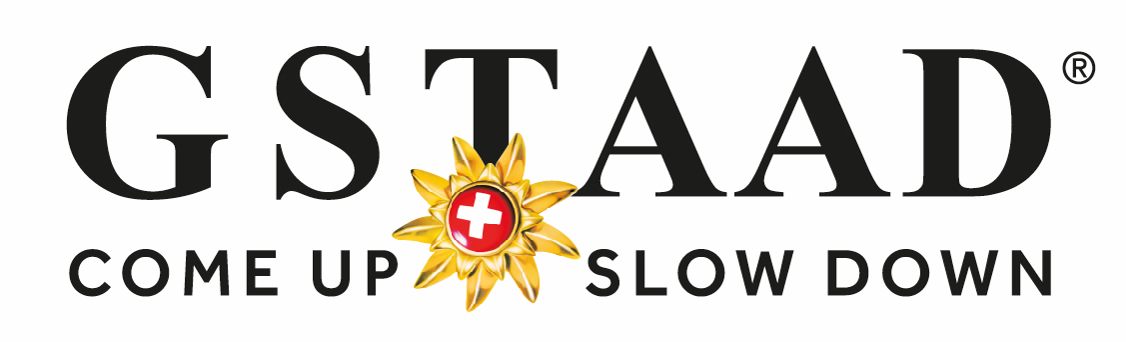 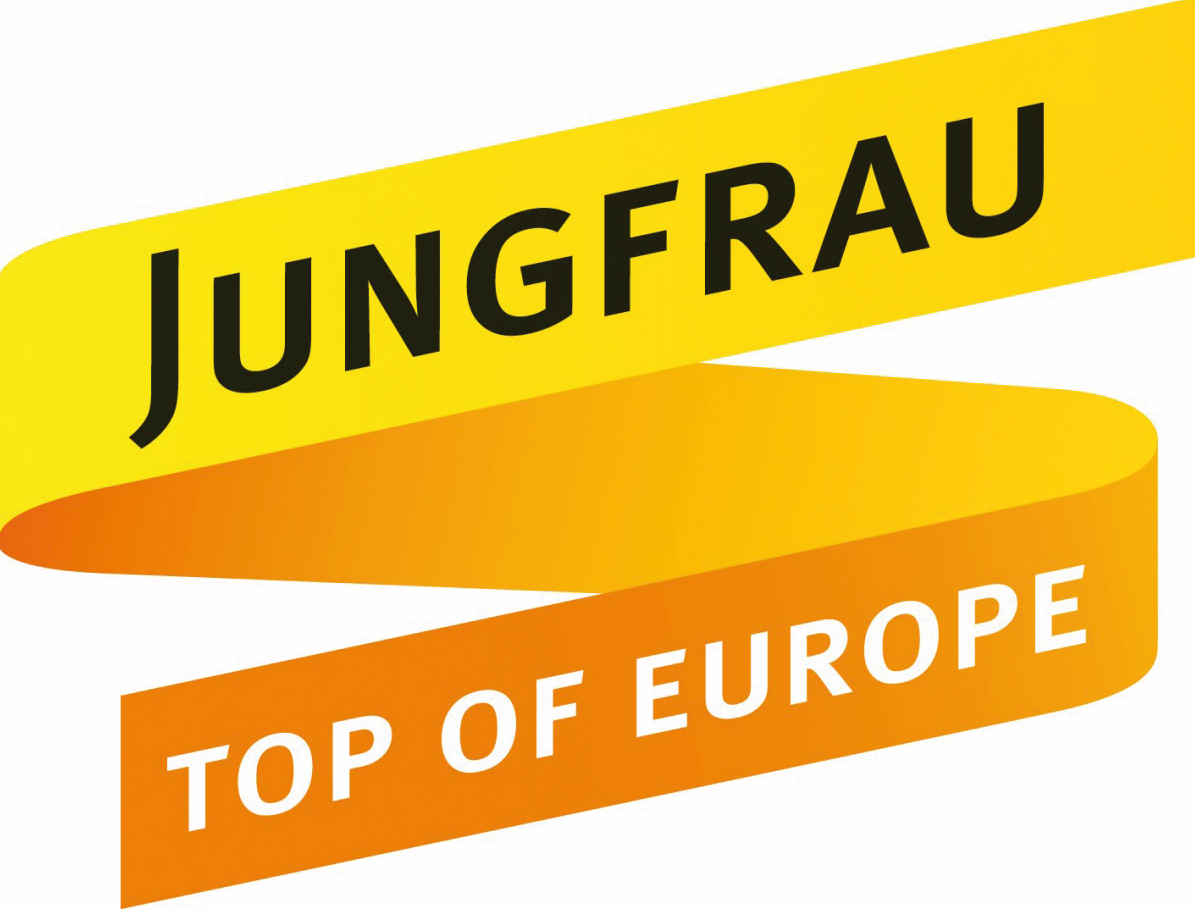 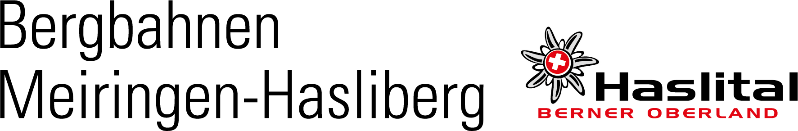 